                                                                                                         ПРОЕКТАДМИНИСТРАЦИЯ МУНИЦИПАЛЬНОГО ОБРАЗОВАНИЯКУРГАНИНСКИЙ РАЙОНПОСТАНОВЛЕНИЕот____________                                                                   №_______________г. КурганинскО внесении изменений в постановление администрациимуниципального образования Курганинский районот 3 августа 2020 г. № 784 «Об утверждении административного регламента по предоставлению муниципальной услуги «Признание в установленном порядкепомещения жилым помещением, жилого помещения непригодным для проживания»В соответствии с постановлением Правительства Российской Федерации от 28 января 2006 г.  № 47 «Об утверждении Положения о признании помещения жилым помещением, жилого помещения непригодным для проживания, многоквартирного дома аварийным и подлежащим сносу или реконструкции, садового дома жилым домом и жилого дома садовым домом»    п о с т а н о в л я ю: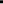 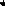 1. Утвердить изменения в постановление администрации     муниципального образования Курганинский район от 3 августа 2020 г. № 784 «Об утверждении административного регламента по предоставлению муниципальной услуги «Признание в установленном порядке помещения жилым помещением, жилого помещения непригодным для проживания» согласно приложению к настоящему постановлению.2. Отделу информатизации администрации муниципального образования Курганинский район (Спесивцев Д.В.) опубликовать (обнародовать) настоящее постановление на официальном сайте администрации муниципального образования Курганинский район в информационно-телекоммуникационной сети «Интернет».3. Общему отделу администрации муниципального образования Курганинский район (Соколова Т.Н.) обеспечить опубликование (обнародование) настоящего постановление на официальном сайте газеты «Курганинские известия».4. Постановление вступает в силу со дня его официального опубликования (обнародования).Глава муниципального образованияКурганинский район	А.Н. Ворушилин                                                                                  Приложение                                                                         УТВЕРЖДЕНЫ постановлением администрации муниципального образования Курганинский район                                                                        от ______________ № _____ИЗМЕНЕНИЯ,вносимые в приложение постановления администрациимуниципального образования Курганинский район от3 августа 2020 г. № 784 «Об утверждении административногорегламента по предоставлению муниципальной услуги «Признание в установленном порядке помещения жилым            помещением, жилого помещения непригодным для проживания»В разделе 1.2 внести дополнение:1) дополнить пунктом 1.2.2 следующего содержания: «1.2.2. Собственник,  правообладатель или наниматель жилого помещения, которое получило повреждения в результате чрезвычайной ситуации и при этом      не включено в сводный перечень объектов (жилых помещений), находящиеся                            в границах зоны чрезвычайной ситуации, расположенных на территории Краснодарского края, на основании сведений из Единого государственного реестра недвижимости, полученных с использованием единой системы межведомственного электронного взаимодействия и подключаемых к ней региональных систем межведомственного электронного взаимодействия  вправе подать в МВК заявление, предусмотренное пунктом 2.6.1 подраздела 2.6 раздела 2 настоящего Регламента.»;В раздел 2 «Стандарт предоставления   муниципальной услуги»   внести следующие изменения:подпункт 2.2.2 пункта 2.2 изложить в новой редакции:«2.2.2. В предоставлении муниципальной услуги участвуют межведомственная комиссия по использованию жилищного фонда на территории сельских поселений муниципального образования Курганинский район                        (далее-МВК) и МФЦ. Признание помещения жилым помещением, жилого помещения непригодным для проживания, а также многоквартирного дома аварийным                             и подлежащим сносу или реконструкции осуществляется МВК на основании оценки соответствия указанных помещений и дома установленным 2постановлением Правительства Российской Федерации от 28 января 2006 г.  № 47 «Об утверждении Положения о признании помещения жилым помещением, жилого помещения непригодным для проживания и многоквартирного дома аварийным и подлежащим сносу или реконструкции» (далее - Положение) требованиям. В состав МВК включаются представители органа местного самоуправления, также представители органов, уполномоченных на проведение регионального жилищного надзора (муниципального жилищного контроля), государственного контроля и надзора в сферах санитарно-эпидемиологической, пожарной, а также                   в случае необходимости - представители органов архитектуры, градостроительства и соответствующих организаций, эксперты, в установленном порядке аттестованные на право подготовки заключений экспертизы проектной документации и (или) результатов инженерных изысканий.Собственник жилого помещения (уполномоченное им лицо),                                                   за исключением органов и (или) организаций, указанных в пункте 7 Положения, привлекается к работе в комиссии с правом совещательного голоса и подлежит уведомлению о времени и месте заседания комиссии МВК.В случае если комиссией проводится оценка жилых помещений жилищного фонда Российской Федерации или многоквартирного дома, находящегося                                     в федеральной собственности, в состав комиссии с правом решающего голоса включается представитель федерального органа исполнительной власти, осуществляющего полномочия собственника в отношении оцениваемого имущества. В состав комиссии с правом решающего голоса также включается представитель государственного органа Российской Федерации или подведомственного ему предприятия (учреждения), если указанному органу либо его подведомственному предприятию (учреждению) оцениваемое имущество принадлежит на соответствующем вещном праве (далее правообладатель).Решение о признании помещения жилым помещением, жилого помещения пригодным (непригодным) для проживания граждан, а также многоквартирного дома аварийным и подлежащим сносу или реконструкции принимается органом местного самоуправления (за исключением жилых помещений жилищного фонда Российской Федерации и многоквартирных домов, находящихся   в федеральной собственности). В случае если комиссией проводится оценка жилых помещений жилищного фонда Российской Федерации, а также многоквартирного дома, находящегося                        в федеральной собственности, решение о признании помещения жилым помещением, жилого помещения пригодным (непригодным) для проживания граждан, а также многоквартирного дома аварийным и подлежащим сносу или реконструкции принимается федеральным органом исполнительной власти, осуществляющим полномочия собственника в отношении оцениваемого имущества, на основании заключения комиссии, оформленного в порядке, предусмотренном пунктом 47 Положения.»;3пункт 2.4.1. дополнить третьим абзацем следующего содержания:«2.4.1. Результатом административной процедуры является принятие решение (в виде заключения), указанное в пункте 47 Положения, либо решение                                              о проведении дополнительного обследования оцениваемого помещения.».3) дополнить пунктом 2.4.5 следующего содержания:«2.4.5. На основании полученного заключения орган местного самоуправления в течение  30 календарных дней со дня получения заключения                   в установленном  им порядке принимает, а в случае обследования жилых помещений, получивших повреждения в результате чрезвычайной ситуации,                           - в течение 10 календарных дней со дня получения заключения принимает                                    в установленном им порядке решение, предусмотренное пунктом 7 Положения и издает постановление  с указанием о дальнейшем использовании помещения, сроках отселения физических и юридических лиц в случае признания дома аварийным и подлежащим сносу или реконструкции или о признании необходимости проведения ремонтно-восстановительных работ, согласно                   пункта 49 Положения. В случае если комиссией проводится оценка жилых помещений жилищного фонда Российской Федерации или многоквартирного дома, находящегося                    в федеральной собственности, орган местного самоуправления не позднее чем за 20 календарных дней до дня начала работы комиссии, а в случае проведения оценки жилых помещений, получивших повреждения в результате чрезвычайной ситуации, - не позднее чем за 15 дней календарных дней до дня начала работы комиссии обязан в письменной форме посредством почтового отправления                           с уведомлением о вручении, а также в форме электронного документа                               с использованием единого портала направить в федеральный орган исполнительной власти Российской Федерации, осуществляющий полномочия собственника в отношении оцениваемого имущества, и правообладателю такого имущества уведомление о дате начала работы комиссии, а также разместить такое уведомление на межведомственном портале по управлению государственной собственностью в информационно-телекоммуникационной сети "Интернет".Администрация муниципального образования Курганинский район                       в 5-дневный срок со дня принятия решения направляет в письменной или электронной форме с использованием информационно-телекоммуникационных сетей общего пользования, в том числе информационно-телекоммуникационной сети "Интернет", включая единый портал или региональный портал государственных и муниципальных услуг  (при его наличии), по 1 экземпляру постановления и заключения комиссии заявителю, а также в случае признания жилого помещения непригодным для проживания и многоквартирного дома аварийным и подлежащим сносу или реконструкции - в орган государственного жилищного надзора (муниципального жилищного контроля) по месту нахождения такого помещения или дома либо мотивированный отказ в предоставлении муниципальной услуги.»;                                                            4В случае если уполномоченные представители не принимали участие                       в работе комиссии (при условии соблюдения установленного настоящим пунктом порядка уведомления о дате начала работы комиссии), комиссия принимает решение в отсутствие указанных представителей. Комиссия правомочна принимать решение (имеет кворум), если                                   в заседании комиссии принимают участие не менее половины общего числа                      ее членов, в том числе все представители органов государственного надзора (контроля), органов архитектуры, градостроительства и соответствующих организаций, эксперты, включенные в состав комиссии.».  Раздел 3    «Состав,    последовательность      и    сроки       выполненияадминистративных процедур (действий), требования к порядку их выполнения,                         в том числе особенности выполнения административных процедур в электронной форме»  внести следующие изменения и изложить в следующей редакции:пункт 3.2.4.1 дополнить абзацем следующего содержания: «Секретарь комиссии уведомляет собственника жилого помещения (уполномоченного им лица) о времени и месте заседания комиссии посредством телефонной связи или посредством направления простого почтового уведомления, не позднее, чем за 10 дней до назначенной даты проведения заседания    комиссии.»;подпункт 3.4.2.2 дополнить абзацем 8;«8) о проведении дополнительного обследования, оцениваемого комиссиейпомещения.»;подпункт 3.2.4.3 изложить в новой редакции:           «3.2.4.3. Если число голосов «за» и «против» для принятия решения равно, решающим является голос председателя комиссии. В случае несогласия                                    с принятым решением члены комиссии МВК вправе выразить свое особое мнение в письменной форме и приложить его к заключению Результаты работы комиссии оформляются протоколом заседания комиссии.Результатом административной процедуры, является постановление администрации муниципального образования Курганинский район о реализации принятого решения комиссии, указанное в  заключение, а в случае принятия комиссией заключения в отношение жилого помещения жилищного фонда Российской Федерации, многоквартирного дома, находящегося в федеральной собственности, направление заключения с сопроводительным письмом                                       в федеральный орган исполнительной власти, осуществляющий полномочия собственника в отношении оцениваемого  комиссией  имущества, либо направление заявителю информационного письма  о необходимости проведения дополнительного обследования оцениваемого комиссией помещения.В случае принятия комиссией решения о назначении дополнительного обследования, комиссия осуществляет обследование помещения с составлением соответствующего акта обследования.           Проведение дополнительного обследования, оцениваемого комиссией помещения, является повторным рассмотрением нового заявления и приложенных к нему   документов   с учетом    результатов   проведенного         дополнительного 5обследования и предоставление комиссии -  заключения юридического лица, являющегося членом саморегулируемой организации, основанной на членстве лиц, выполняющих инженерные изыскания и имеющих право на осуществление работ по обследованию состояния грунтов оснований зданий и сооружений,                                      их строительных конструкций (специализированная организация).                                                Основанием для начала административной процедуры является регистрация секретарём комиссии соответствующего заключения по результатам повторного рассмотрения заявления и приложенных к нему документов. На основании полученного заключения орган местного самоуправления                         в течении 30 календарных дней со дня получения заключения, а в случае обследования жилых помещений, получивших повреждения в результате чрезвычайной ситуации – в течении 10 календарных дней со дня получения заключения, принимает в установленном им порядке решение, согласно пункта 45 Положения.»В разделе 6 «Особенности    выполнения    административных     процедур(действий) в многофункциональных центрах предоставления государственных                      и муниципальных услуг» внести следующие изменения: пункт 6.1. подпункта 6.1.1. добавить   абзацем следующего   содержания:                                       «При предоставлении муниципальной услуги взаимодействие между органом местного самоуправления в Краснодарском крае, подведомственными                    им организациями и многофункциональным центрами осуществляется                                            с использованием информационно-телекоммуникационных технологий                                по защищенным каналам связи.»;пункт 6.2 изложить в новой редакции:«6.2.1. Информирование заявителей о порядке предоставления муниципальной услуги в многофункциональном центре, о ходе выполнения запроса о предоставлении муниципальной услуги, по иным вопросам, связанным               с предоставлением муниципальной услуги, а также консультирование заявителей                              о порядке предоставления муниципальной услуги в многофункциональном центре.6.2.1.1. Многофункциональный центр осуществляет информирование заявителей о порядке предоставления муниципальной услуги, в том числе посредством комплексного запроса в многофункциональном центре, о ходе выполнения запросов о предоставлении муниципальной услуги, комплексных запросов, а также по иным вопросам, связанным с предоставлением муниципальной услуги, а также консультирование заявителей о порядке предоставления муниципальной услуги в многофункциональном центре.6.2.1.2. Информирование заявителей осуществляется посредством размещения актуальной и исчерпывающей информации, необходимой для получения муниципальной услуги на информационных стендах                                                      в многофункциональном центре или иных источниках информирования, а также                 в окне многофункционального центра (ином специально оборудованном рабочем месте в многофункциональном центре, предназначенном для информирования заявителей о порядке предоставления муниципальных услуг.                                                            66.2.1.3. Заявитель имеет право обратиться в многофункциональный центр                  в целях получения информации о ходе предоставления муниципальной услуги, указанной в комплексном запросе, или о готовности документов, являющихся результатом предоставления муниципальной услуги, указанной в комплексном запросе. Указанная информация предоставляется многофункциональным центром:в ходе личного приема заявителя;по телефону;по электронной почте.В случае обращения заявителя в многофункциональный центр с запросом                     о ходе предоставления муниципальной услуги, указанной в комплексном запросе, или о готовности документов, являющихся результатом предоставления муниципальной услуги, указанной в комплексном запросе, посредством электронной почты, многофункциональный центр обязан направить ответ заявителю не позднее рабочего дня, следующего за днем получения многофункциональным центром указанного запроса.6.2.2. Прием запроса заявителя о предоставлении муниципальной услуги                    и иных документов, необходимых для предоставления муниципальной услуги.6.2.2.1. Основанием для начала административной процедуры является обращение заявителя в многофункциональный центр с запросом (далее – заявлением) и документами, необходимыми для предоставления муниципальной услуги, в соответствии раздела 2 настоящего Регламента.6.2.2.2. Прием заявления и документов в многофункциональном центре осуществляется в соответствии с Федеральным законом № 210-ФЗ, а также                     с условиями соглашения о взаимодействии.6.2.2.3. Работник многофункционального центра при приеме запроса либо комплексного запроса: устанавливает личность заявителя на основании паспорта гражданина Российской Федерации и иных документов, удостоверяющих личность заявителя, в соответствии с законодательством Российской Федерации;проверяет наличие соответствующих полномочий на получение муниципальной услуги, если за получением результата услуги обращается представитель физического или юридического лица;проверяет правильность составления заявления, а также комплектность документов, необходимых в соответствии с подразделами 2.6, 2.7 настоящего Регламента, для предоставления муниципальной услуги;проверяет на соответствие копий представляемых документов                                       (за исключением нотариально заверенных) их оригиналам (на предмет наличия подчисток. Заверяет копии документов, возвращает подлинники заявителю;осуществляет копирование (сканирование) документов, предусмотренных пунктами 1 - 7, 9, 10, 14 и 18 части 6 статьи 7 Федерального закона № 210-ФЗ (далее - документы личного хранения) и представленных заявителем (представителем заявителя), в случае, если заявитель (представитель заявителя) самостоятельно                    не представил копии документов личного хранения, а в соответствии с настоящим 7регламентом для ее предоставления необходима копия документа личного хранения (за исключением случая, когда в соответствии с настоящим регламентом для предоставления муниципальной услуги необходимо предъявление нотариально удостоверенной копии документа личного хранения). Заверяет копии документов, возвращает подлинники заявителю;при отсутствии оснований для отказа в приеме документов,                                         в соответствии с пунктом 2.9.1 подраздела 2.9 раздела 2 настоящего Регламента, регистрирует заявление и документы, необходимые для предоставления муниципальной услуги, формирует пакет документов, и выдает заявителю расписку в получении документов.6.2.2.4. При приеме комплексного запроса у заявителя работники многофункционального центра информируют его обо всех государственных                        и (или) муниципальных услугах, услугах, которые являются необходимыми                           и обязательными для предоставления муниципальной услуги, получение которых необходимо для получения муниципальных услуг, указанных в комплексном запросе.В случае несоответствия документа, удостоверяющего личность, нормативно установленным требованиям или его отсутствия – работник многофункционального центра информирует заявителя (представителя заявителя) о необходимости предъявления документа, удостоверяющего личность, для предоставления муниципальной услуги и предлагает обратиться                                                   в многофункциональный центр после приведения в соответствие с нормативно установленными требованиями документа, удостоверяющего личность. 6.2.2.5. При предоставлении муниципальной услуги по экстерриториальному принципу многофункциональный центр:1) принимает от заявителя (представителя заявителя) заявление и документы, представленные заявителем (представителем заявителя);2) осуществляет копирование (сканирование) документов личного хранения и представленных заявителем (представителем заявителя), в случае, если заявитель (представитель заявителя) самостоятельно не представил копии документов личного хранения, а в соответствии с настоящим регламентом для предоставления муниципальной услуги необходима копия документа личного хранения                                (за исключением случая, когда в соответствии с настоящим регламентом для предоставления муниципальной услуги необходимо предъявление нотариально удостоверенной копии документа личного хранения);3) формирует электронные документы и (или) электронные образы заявлений, документов, принятых от заявителя (представителя заявителя), копий документов личного хранения, принятых от заявителя (представителя заявителя), обеспечивая их заверение электронной подписью в установленном порядке;4) с использованием информационно-телекоммуникационных технологий по защищенным каналам связи направляет электронные документы и (или) электронные образы документов, заверенные уполномоченным должностным лицом многофункционального центра, в орган, предоставляющий муниципальную 8услугу.6.2.2.6. Критерием принятия решения по настоящей административной процедуре является отсутствие оснований для отказа в приеме документов, необходимых для предоставления муниципальной услуги, в соответствие                                   с пунктом 2.9.1 подраздела 2.9 настоящего Регламента.6.2.2.7. Результатом исполнения административной процедуры является регистрация заявления и выдача заявителю расписки в получении документов либо отказ в приеме документов, при выявлении оснований для отказа в приеме документов (по желанию заявителя выдается в письменном виде с указанием причин отказа).6.2.2.8. Исполнение данной административной процедуры возложено                           на работника многофункционального центра.6.2.3. Передача органу, предоставляющему муниципальную услугу, заявления и иных документов, необходимых для предоставления муниципальной услуги, полученных от заявителя.6.2.3.1. Основанием для начала административной процедуры является принятые многофункциональным центром от заявителя заявление и прилагаемые          к нему иные документы, необходимые для предоставления муниципальной услуги (далее – заявление и прилагаемые к нему иные документы).6.2.3.2. Передача заявления и прилагаемых к нему иных документов                             из многофункционального центра в орган, предоставляющий муниципальную услугу, осуществляется в соответствии с условиями соглашения о взаимодействии.Многофункциональный центр с использованием информационно-телекоммуникационных технологий по защищенным каналам связи, направляет электронные документы и (или) электронные образы документов, заверенные                      в установленном порядке электронной подписью уполномоченного должностного лица многофункционального центра, в орган, предоставляющий муниципальную услугу.При отсутствии технической возможности многофункционального центра,                  в том числе при отсутствии возможности выполнить требования к формату файла документа в электронном виде, заявление и прилагаемые к нему иные документы, направляются многофункциональным центром в орган, предоставляющий муниципальную услугу, на бумажных носителях на основании реестра, который составляется в двух экземплярах и содержит дату и время передачи, заверяются подписями специалиста органа, предоставляющего муниципальную услугу,                         и работника многофункционального центра.6.2.3.3. Критериями административной процедуры по передаче заявления                   и прилагаемых к нему иных документов, в орган, предоставляющий муниципальную услугу, являются:соблюдение сроков передачи заявления и прилагаемых к ним документов, установленных заключенными соглашениями о взаимодействии; адресность направления (соответствие органа, предоставляющего муниципальную услугу либо его территориального отдела);9соблюдение комплектности передаваемых документов и предъявляемых к ним требований.6.2.3.4. Результатом исполнения административной процедуры является получение органом, предоставляющим муниципальную услугу, заявления                             и прилагаемых к нему иных документов.6.2.3.5. Способом фиксации результата выполнения административной процедуры является наличие подписей специалиста Отдела и работника многофункционального центра в реестре (при направлении заявления                                         и прилагаемых к нему иных документов на бумажных носителях) или получение электронных документов и (или) электронных образов документов органом, предоставляющим муниципальную услугу (при направлении заявления                                      и прилагаемых к нему иных документов с использованием информационно-телекоммуникационных технологий по защищенным каналам связи).6.2.3.6. Исполнение данной административной процедуры возложено                               на работника многофункционального центра и специалиста Отдела, ответственного за прием документов от многофункционального центра.6.2.4. Прием результата предоставления муниципальной услуги от органа, предоставляющего муниципальную услугу.6.2.4.1. Основанием для начала административной процедуры является подготовленный органом, предоставляющим муниципальную услугу, для выдачи результат предоставления муниципальной услуги, в случае, если муниципальная услуга предоставляется посредством обращения заявителя                                                                     в многофункциональный центр.6.2.4.2. Получение многофункциональным центром документов, являющихся результатом предоставления муниципальной услуги, из органа, предоставляющего муниципальную услугу, осуществляется в соответствии                                                с условиями соглашения о взаимодействии, в виде электронных документов и (или) электронных образов документов, заверенных в установленном порядке электронной подписью уполномоченного должностного лица органа, предоставляющего муниципальную услугу, с использованием информационно-телекоммуникационных технологий по защищенным каналам связи, либо                                на основании реестра, который составляется в двух экземплярах, и содержит дату                      и время передачи документов заверяются подписями специалиста и работника многофункционального центра.6.2.4.3. Критериями принятия решения по настоящей административной процедуре является готовность результата предоставления муниципальной услуги к выдаче заявителю.6.2.4.4. Результатом исполнения административной процедуры является получение многофункциональным центром результата предоставления муниципальной услуги для его выдачи заявителю.6.2.4.5. Способом фиксации результата выполнения административной процедуры является наличие подписей специалиста Отдела и работника многофункционального центра в реестре.                                                           106.2.4.6. Исполнение данной административной процедуры возложено                         на работника многофункционального центра и специалиста, ответственного                               за передачу документов в многофункциональный центр.6.2.5. Выдача заявителю результата предоставления муниципальной услуги, в том числе выдача документов на бумажном носителе, подтверждающих содержание электронных документов, направленных                              в многофункциональный центр по результатам предоставления муниципальных услуг органом, предоставляющим муниципальную услугу, а также выдача документов, включая составление на бумажном носителе и заверение выписок из информационных систем органа, предоставляющего муниципальные услуги.6.2.5.1. Основанием для начала административной процедуры является получение многофункциональным центром от органа, предоставляющего муниципальную услугу, результата предоставления муниципальной услуги для его выдачи заявителю.6.2.5.2. Многофункциональный центр осуществляет выдачу заявителям документов, полученных от органа, предоставляющего муниципальную услугу,                            по результатам предоставления муниципальной услуги, а также по результатам предоставления муниципальных услуг, указанных в комплексном запросе, если иное не предусмотрено законодательством Российской Федерации.6.2.5.3. Выдача документов, являющихся результатом предоставления муниципальной услуги, в многофункциональном центре осуществляется многофункциональным центром в соответствии с условиями соглашения                                  о взаимодействии.6.2.5.4. Работник многофункционального центра при выдаче документов, являющихся результатом предоставления муниципальной услуги:устанавливает личность заявителя на основании паспорта гражданина Российской Федерации и иных документов, удостоверяющих личность заявителя, в соответствии с законодательством Российской Федерации;проверяет наличие соответствующих полномочий на получение муниципальной услуги, если за получением результата услуги обращается представитель физического или юридического лица;выдает документы, являющиеся результатом предоставления муниципальной услуги, полученные от органа, предоставляющего муниципальную услугу.6.2.5.5. Работник многофункционального центра осуществляет составление         и выдачу заявителю документов на бумажном носителе, подтверждающих содержание электронных документов, направленных в многофункциональный центр по результатам предоставления муниципальной услуг, органом, предоставляющим муниципальные услуги, в соответствии с требованиями, установленными Правительством Российской Федерации.6.2.5.6. Критерием административной процедуры по выдаче документов, являющихся результатом предоставления муниципальной услуги, является:Соблюдение    установленных     соглашениями     о взаимодействии сроков                                                           11получения из органа, предоставляющего муниципальную услугу, результата предоставления муниципальной услуги; соответствие переданных на выдачу документов, являющихся результатом предоставления муниципальной услуги, требованиям нормативно-правовых актов.6.2.5.7. Результатом административной процедуры является выдача заявителю документов, являющихся результатом предоставления муниципальной услуги.6.2.5.8. Способом фиксации результата административной процедуры является личная подпись заявителя с расшифровкой в соответствующей графе расписки, подтверждающая получение результата муниципальной услуги заявителем.6.2.5.9. Исполнение данной административной процедуры возложено                           на работника многофункционального центра.».Начальник отдела жилищно-коммунального хозяйства, транспортаи связи администрации муниципальногообразования  Курганинский район                                                            Г.Б. Кошелев